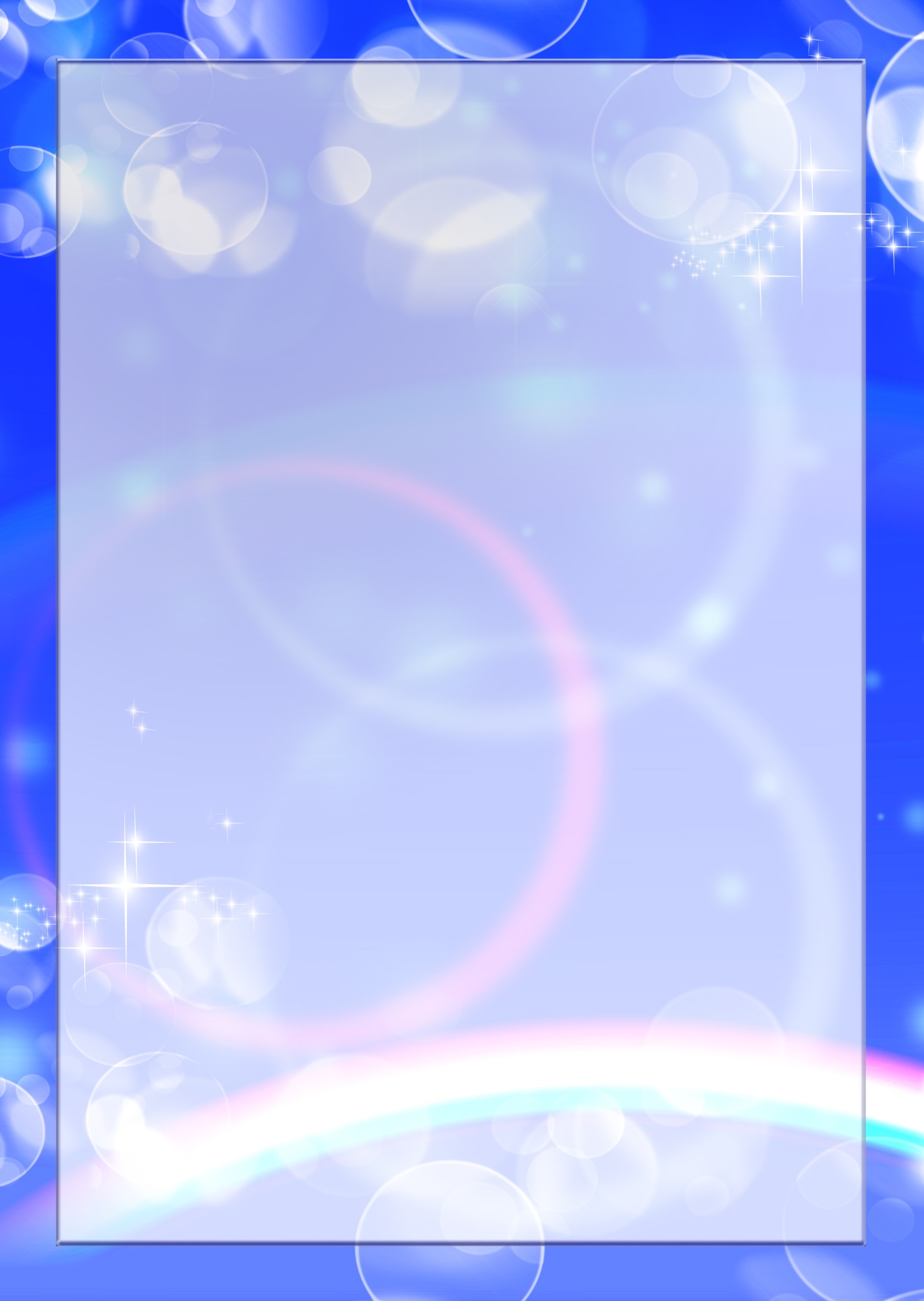 РЕЖИМ ДНЯ (холодный период)РЕЖИМНЫЕ МЕРОПРИЯТИЯВРЕМЯПрием детей; Самостоятельная деятельность детей 730 -810Утренняя  гимнастика810- 817Самостоятельная деятельность детей817-830Подготовка к завтраку, ЗАВТРАК830-845Самостоятельная деятельность детей845- 900Непрерывная образовательная деятельность №19oo-920Самостоятельная деятельность детей920 - 930Непрерывная образовательная деятельность №2930 -950Самостоятельная деятельность детей950 - 1000Подготовка к прогулке1000 - 1010ПРОГУЛКА Самостоятельная деятельность детей на прогулке1010 - 1210ПРОГУЛКА Самостоятельная деятельность детей на прогулке30 мин.Самостоятельная деятельность детей1210 - 1230Подготовка к обеду ОБЕД1230 - 1250Подготовка ко сну1250 - 1300СОН1300 - 1500Подъем; Самостоятельная деятельность детей1500 - 1510Непрерывная образовательная деятельность № 3-Самостоятельная деятельность детей1510 - 1535Подготовка к полднику ПОЛДНИК1535 - 1550Подготовка к прогулке1550 - 1600ПРОГУЛКАСамостоятельная деятельность детей на прогулке; Уход домой.1600 - 1800ПРОГУЛКАСамостоятельная деятельность детей на прогулке; Уход домой.(27 мин)